Отчетпо профилактике детского дорожно - транспортного травматизмав МБОУ СОШ (военвед) г. Зерноградав рамках Недели безопаснсти (04.11.19- 12.11.19)  Одной из первостепенных задач школы является охрана и укрепление здоровья обучающихся. Проблемы охраны здоровья детей, профилактика травматизма, создание безопасных условий обучения и воспитания находятся под постоянным контролем администрации и педагогов.Работа по профилактике дорожно – транспортного травматизма проводится согласно плану по двум  направлениям:- работа с учащимися; - работа с родителями.Цели:- снижение дорожно-транспортного травматизма на улицах и дорогах города;- сохранение здоровья детей и взрослых, обеспечение безопасности жизнедеятельности;- формирование у родителей, педагогов, воспитанников ответственности в деле сохранения собственного здоровья и безопасности;- установление взаимосвязей школьного образовательного учреждения с органами ГИБДД, общественностью по вопросам профилактики дорожно-транспортного травматизма.Задачи:- дать ребенку определенную систему знаний по правилам дорожного движения;- сформировать прочную привычку в применении полученных знаний и выполнении правил поведения в обыденной жизни.Ожидаемые результаты.Снижение уровня дорожно-транспортного травматизма с участием детей школьного возраста.Установление прочных связей в организации совместной работы  школы с органами ГИБДД, общественными организациями по обеспечению безопасности дорожного движения.Осознание взрослыми и детьми понятия «безопасность дорожного движения» и формирование прочных привычек в применении полученных знаний, умений, навыков безопасного поведения на улицах и дорогах, общественном транспорте.Повышение уровня ориентации к современным условиям жизни.В соответствии с планом работы школы , в целях предотвращения детского дорожно - транспортного травматизма, повышения интереса учащихся к ПДД с 04.11.19- по 12.11.19 была проведена Неделя безопасности.  В течении которой  были проведены следующие мероприятия по профилактике дорожно-транспортных происшествий и по ПДД.Классные часы: 1а класс « Твой друг - светофор!  2а класс «Причины дорожно-транспортных происшествий»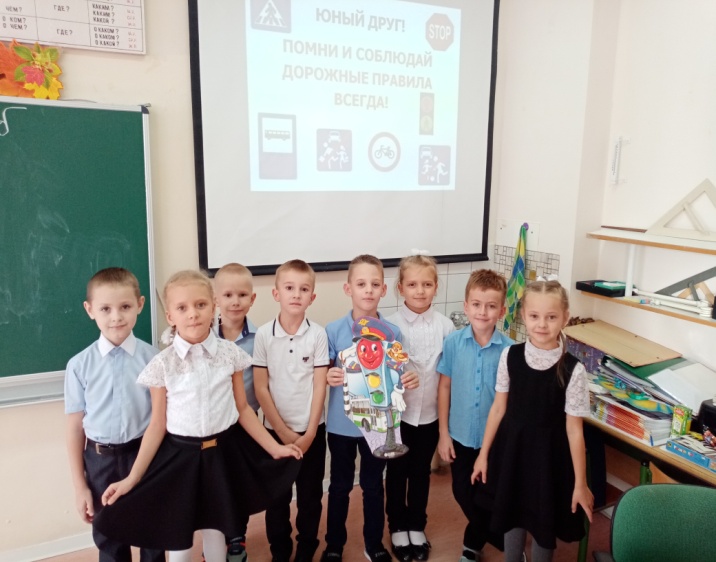 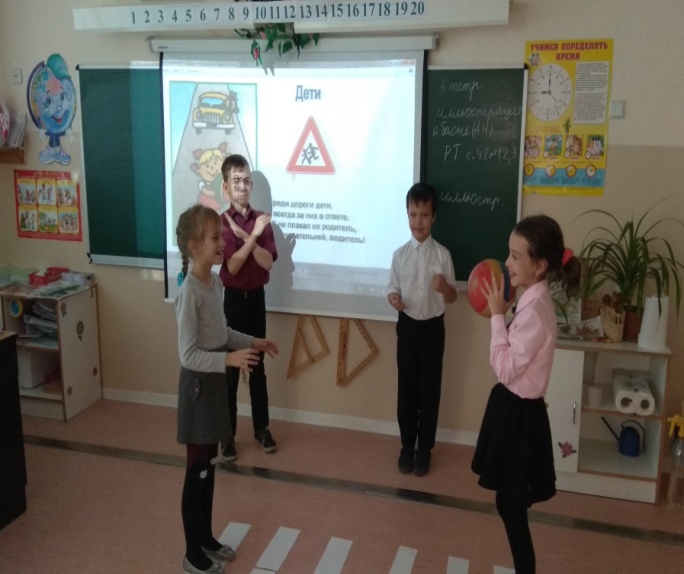                                     2б класс                                                7а класс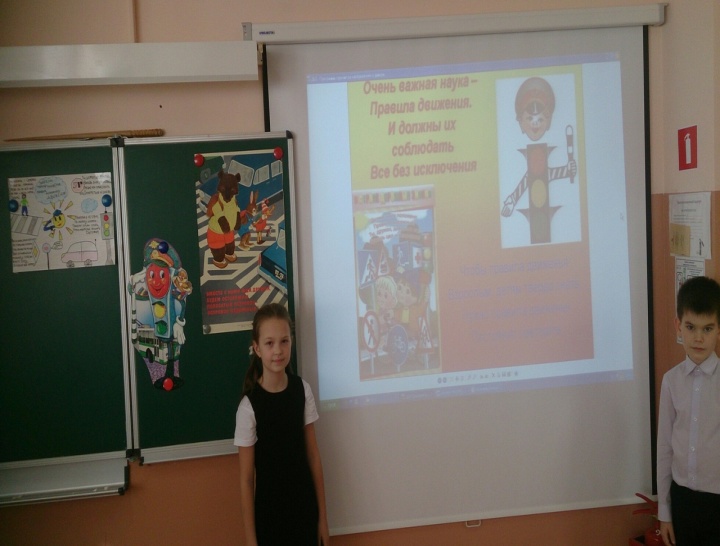 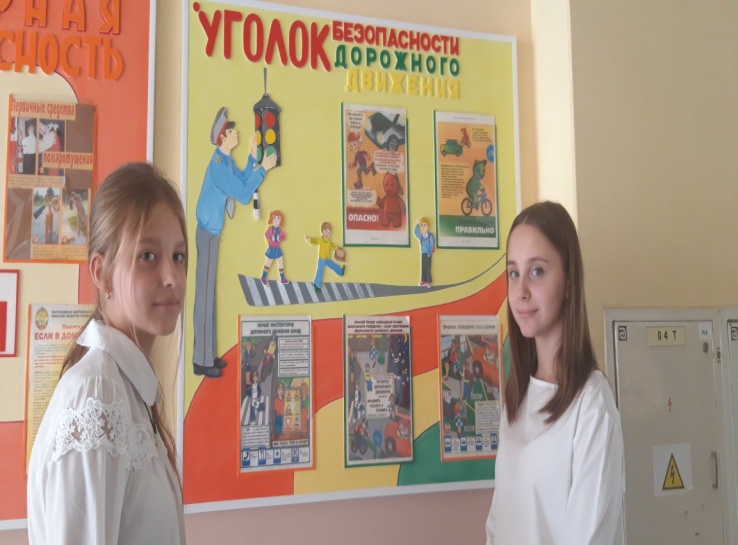                                6а класс                                                     9а класс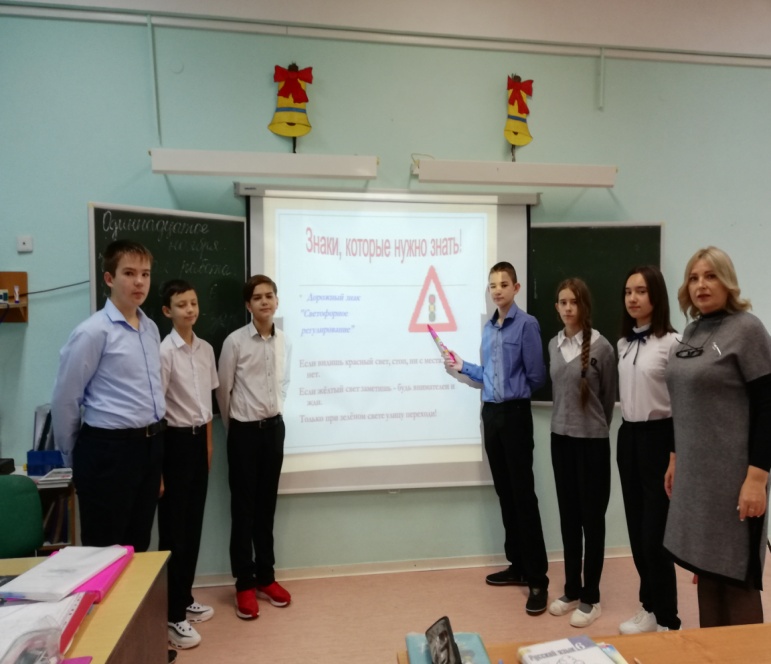 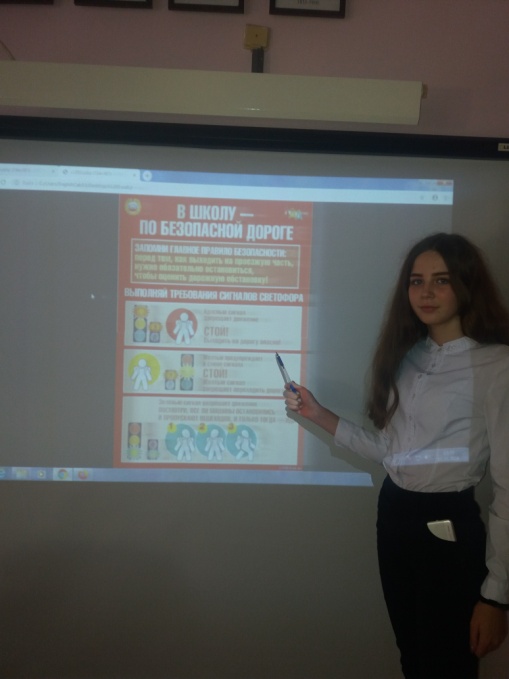                        8а класс                                              10 класс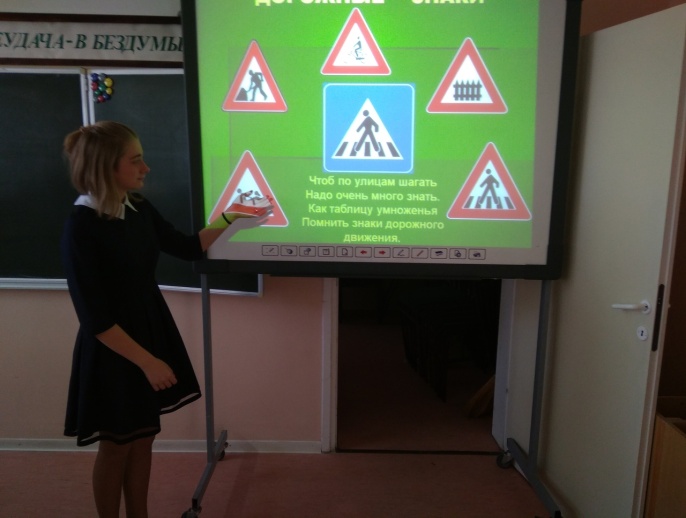 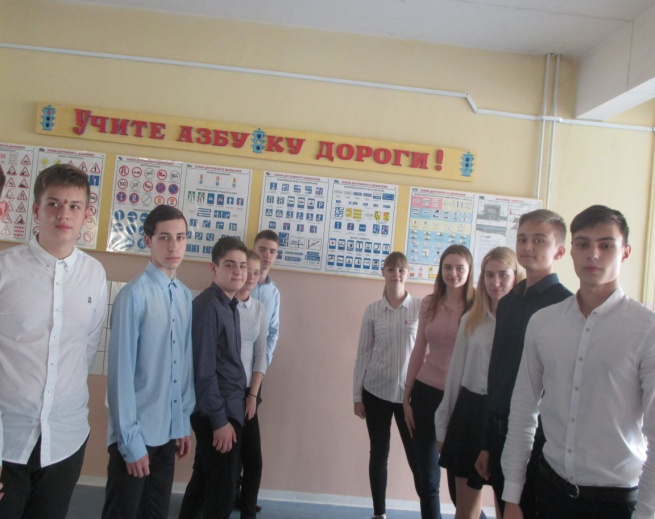 11 класс для учеников 5а класса  провел мероприятие                                                         « Будь осторежен  на дорогах» 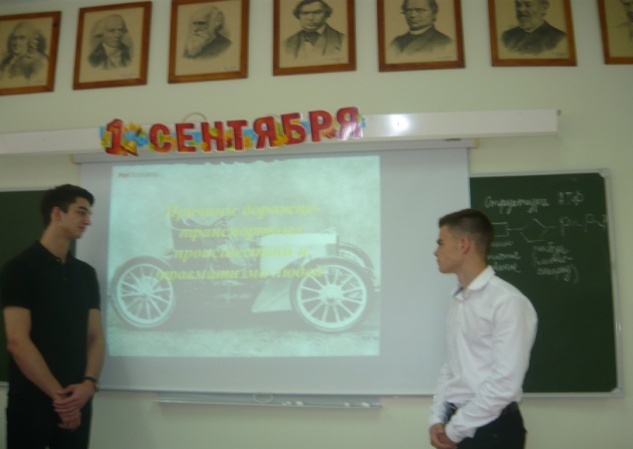 Конкурсы рисунков: Профилактика дорожно-транспортного травматизма                                 1а класс                                        2а  класс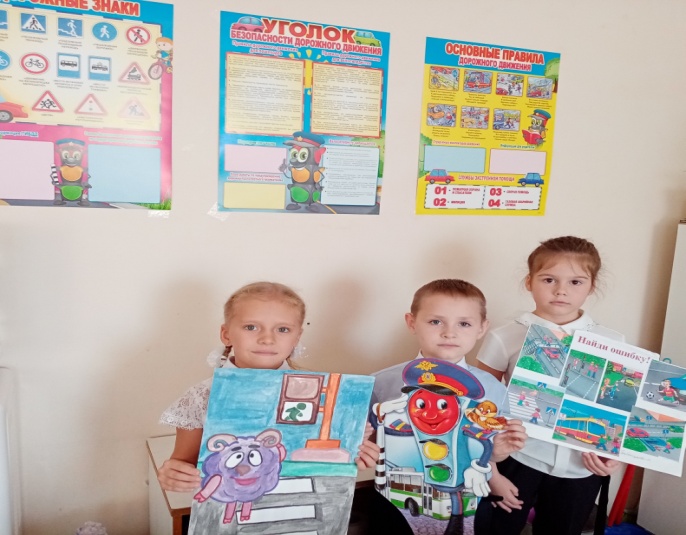 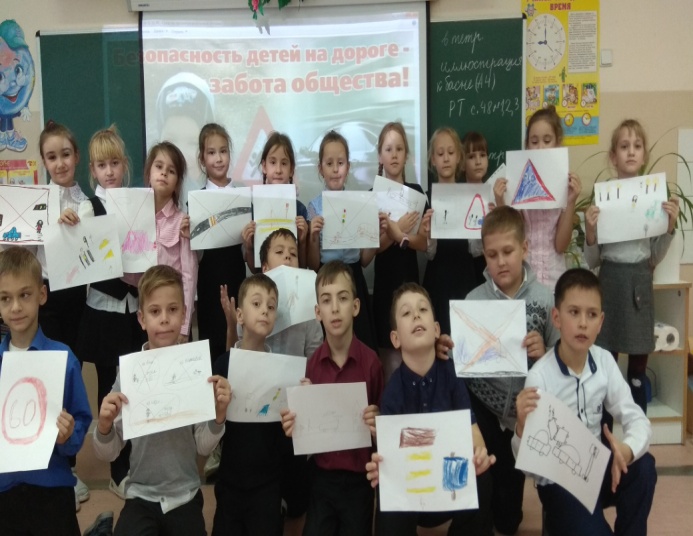                                         2в класс                                  3б класс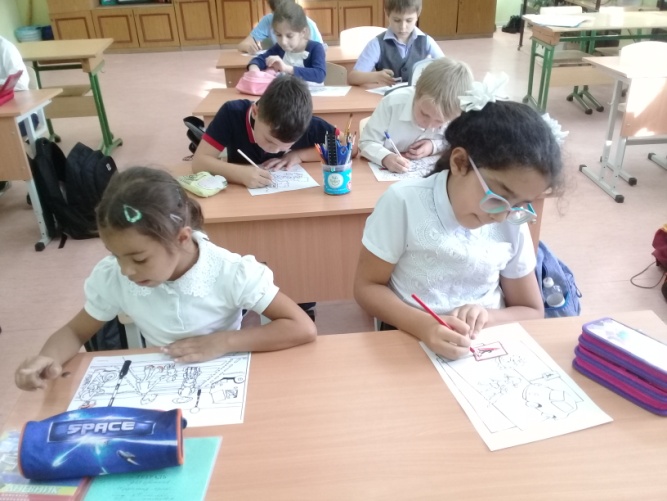 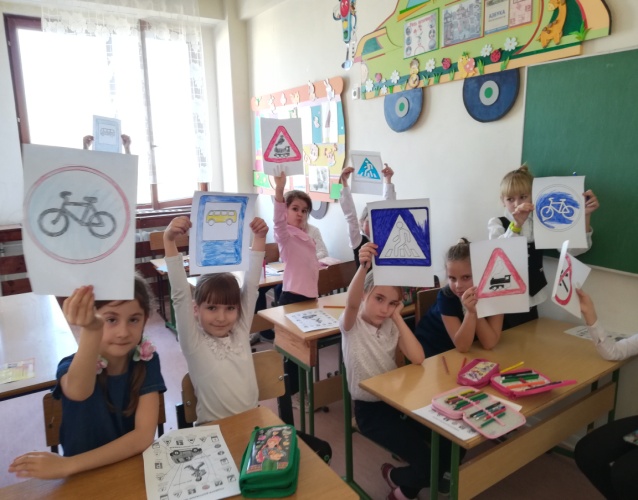                                 4б класс                                              4а класс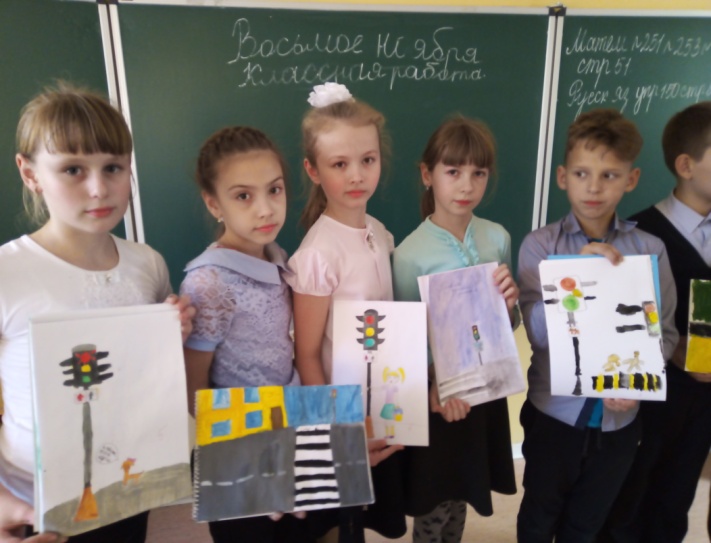 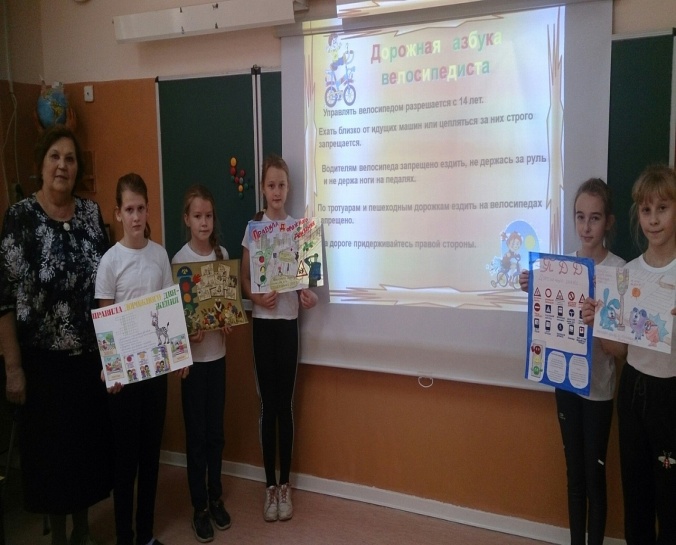 Отряд ЮИД под руководством старшей вожатой  Орешкиной П.С. провели ряд мероприятий в школе по ПДД:Мероприятие для обучающихся   1а,2а  классов « В гостях у дорожных знаков»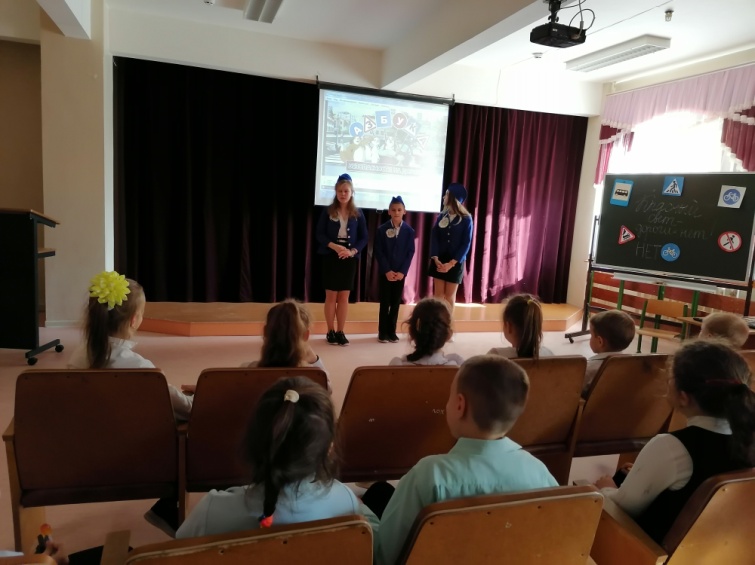 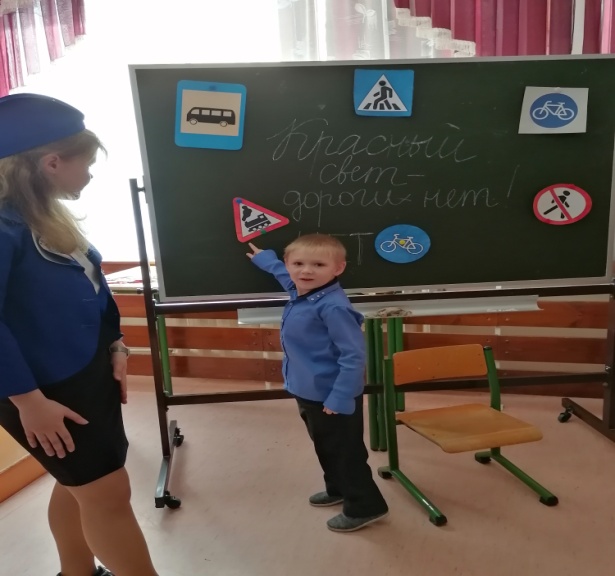 Профилактическая  викторина по ПДД « Что? Где? Когда?» 3 б класс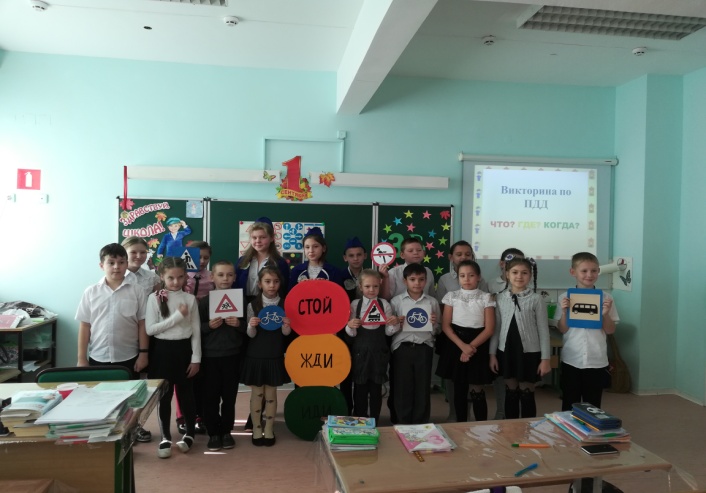 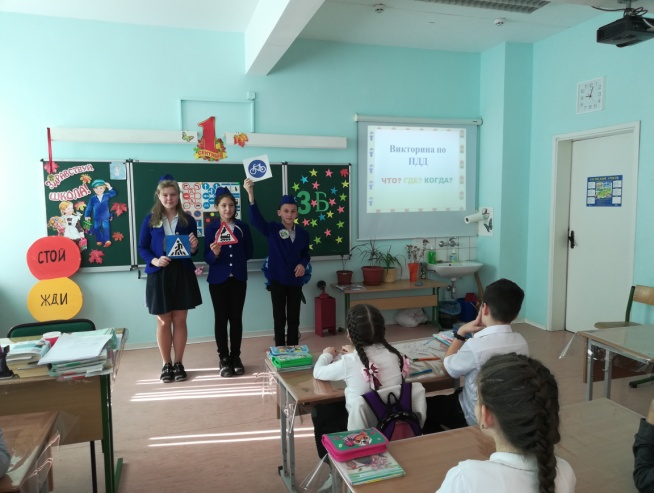 Экскурсия в кабинет по  ПДД                                                          3б класс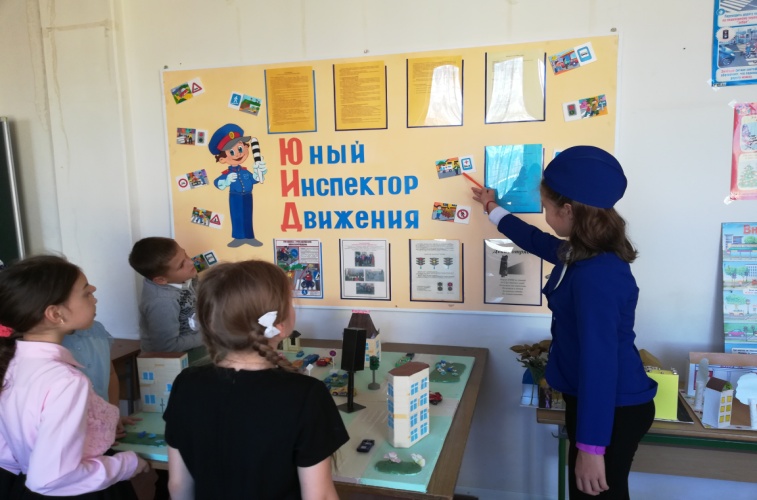 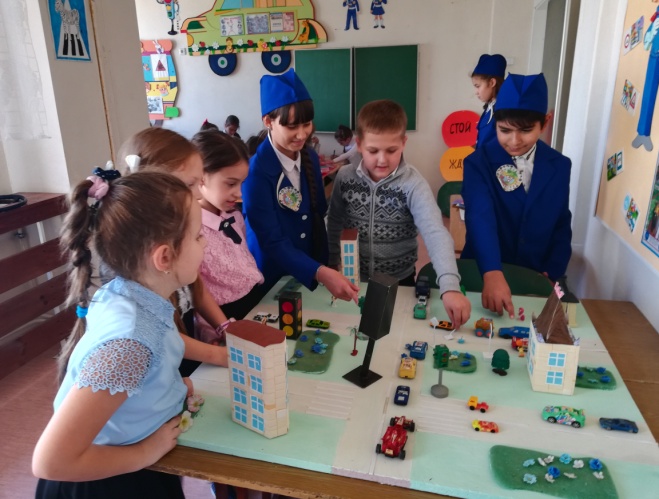 5б класс                                                                7б класс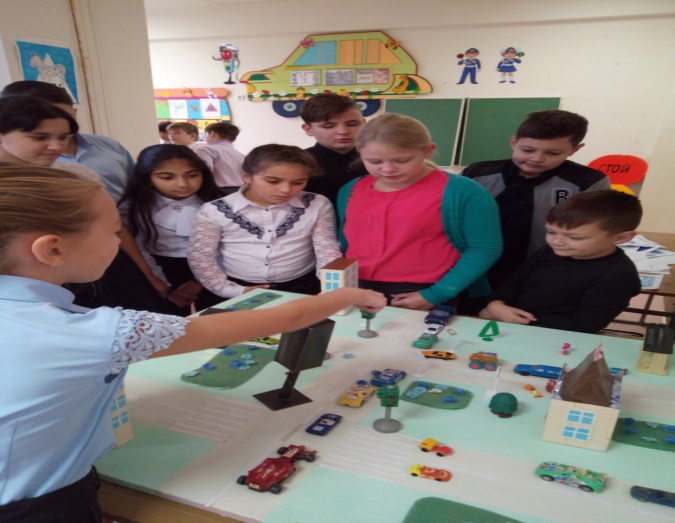 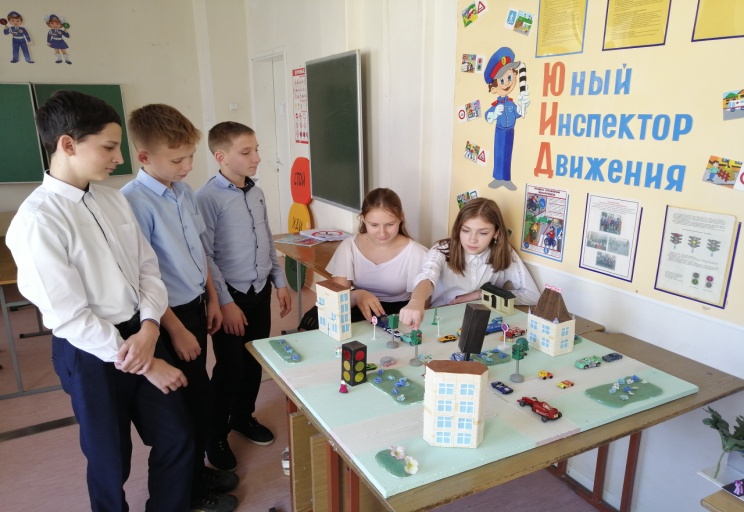 Акция « Правила поведения на дорогах»                                                                      Вручение отрядом ЮИД листовок, памяток по ПДД учащимся школы, жителям своего  микрорайона и г. Зернограда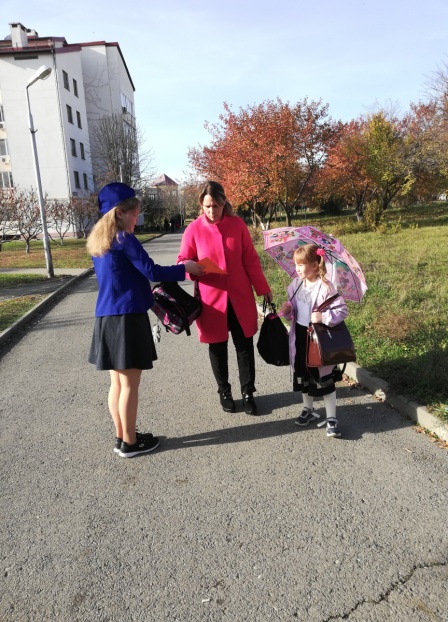 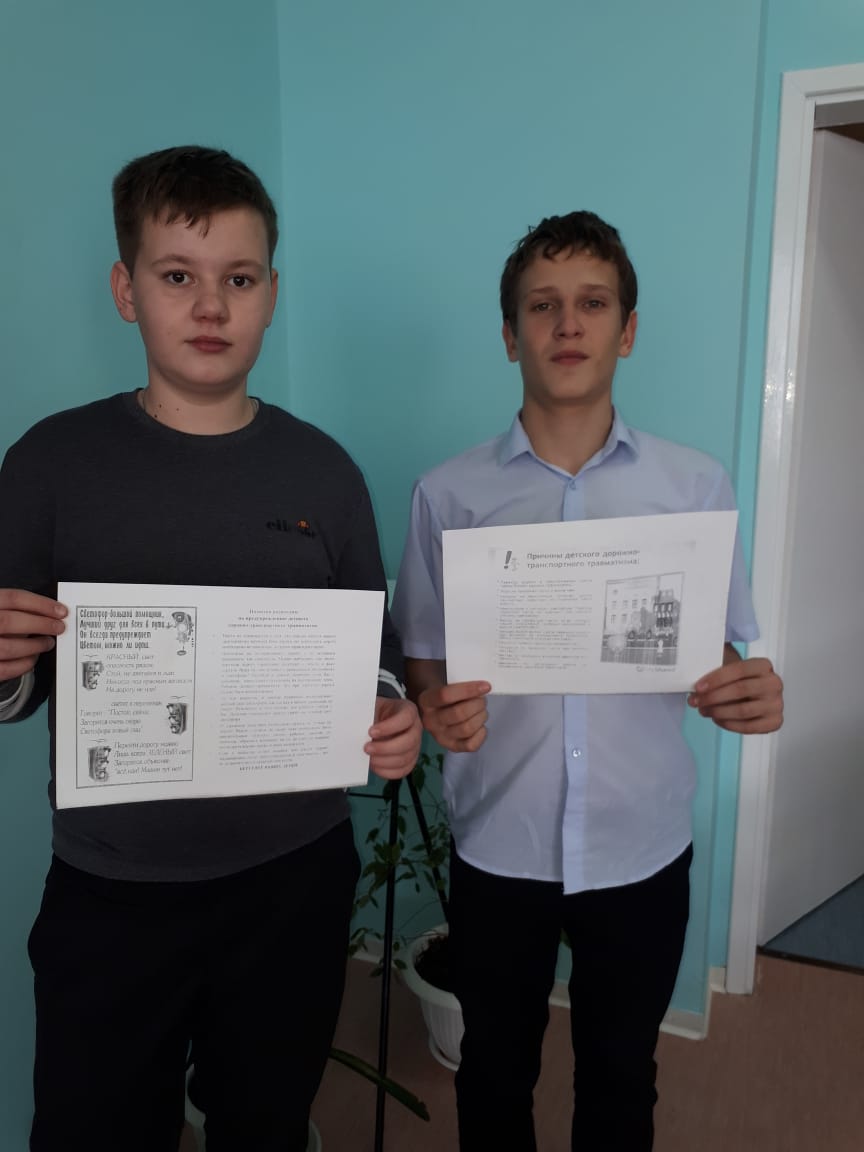 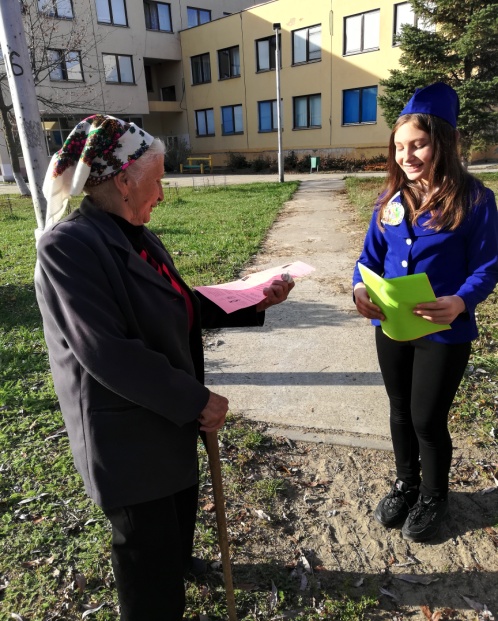 Отряд ЮИД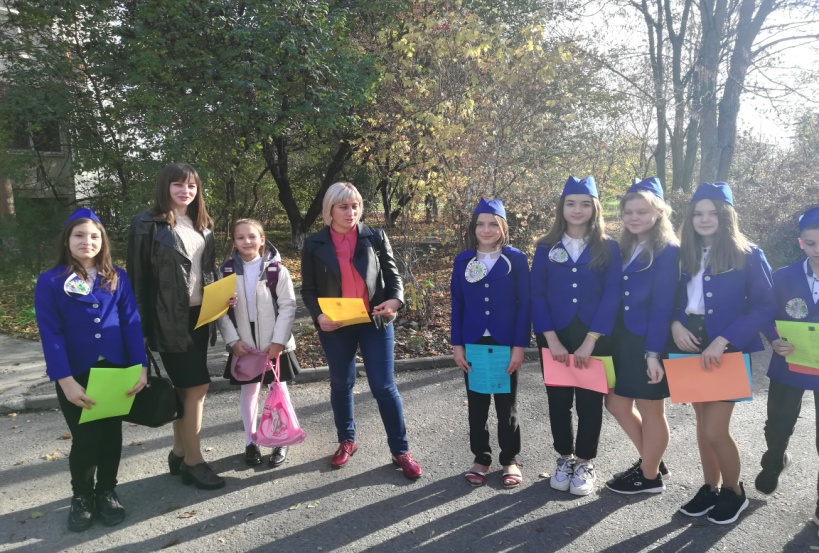 Участие в муниципальном этапе областного смотра-конкурса готовности отрядов ЮИД « ЮИДовцы Дона- социальные волонтеры»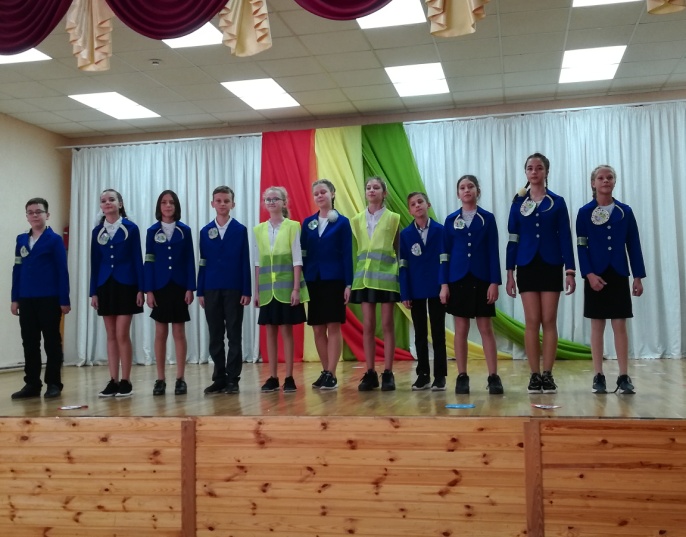 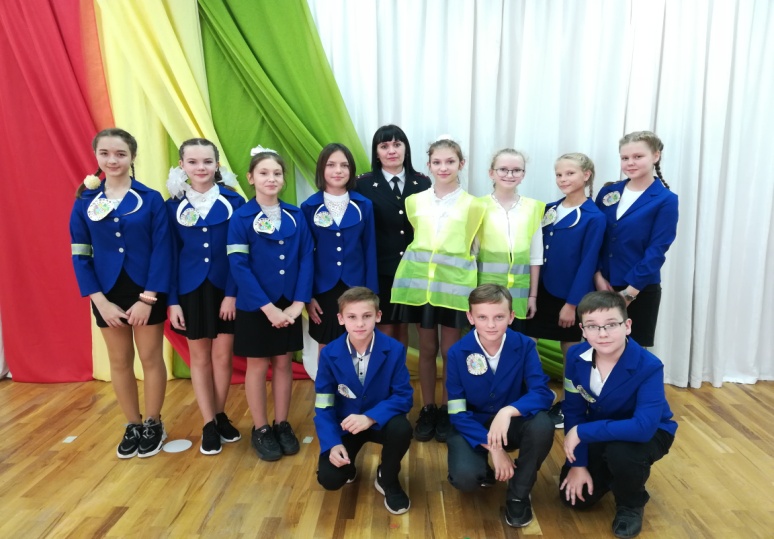 Работа с родителями ведется регулярно.  Классные руководители  проводят консультации, привлекают родителей к пропаганде знаний Правил дорожного движения. На родительских собраниях были проведены  беседы на тему «Родителям о безопасности дорожного движения», «Безопасныйпешеход начинается с детства», « Соблюдай ПДД при езде на велосипедах». Детский дорожно-транспортный травматизм имеет ярко выраженный сезонный и временной характер. Каждый родитель несет личную ответственность за безопасность своих детей.На сайте школы представлены Памятки для детей, родителей по соблюдению ПДД, профилактике дорожно-транспортного травматизма.   Все проведённые мероприятия явились частью постоянно осуществляемой школой работы по профилактике дорожного травматизма.